	MĚSTO ŽATEC	USNESENÍ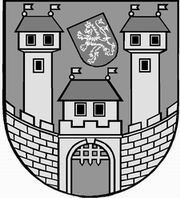 	z 	1	. jednání Zastupitelstva města Žatce 	konaného dne 	16.1.2014Usnesení č. 	1   /14	-	12  /14	   1/14	Volba návrhové komise	   2/14	Schválení programu	   3/14	Kontrola usnesení zastupitelstva města	   4/14	Zpráva o činnosti Nemocnice Žatec, o.p.s.	   5/14	Zpráva o činnosti Žatecké teplárenské, a.s.	   6/14	Marketing cestovního ruchu - Žatecká chmelařská oblast - Chrám Chmele a 	Piva – žádost o dotaci v ROP NUTS II Severozápad	   7/14	Obecně závazná vyhláška Města Žatce č. 1/14, kterou se upravují pravidla 	pro pohyb psů na veřejném prostranství obce	   8/14	Významná veřejná zakázka	   9/14	Návrh na volbu přísedícího Okresního soudu v Lounech	  10/14	Plán činnosti kontrolního výboru Zastupitelstva města Žatce na rok 2014	  11/14	Zpráva o činnosti rady města	  12/14	Informace o změně NV č. 37/2003 Sb., o odměnách za výkon funkce členů 	zastupitelstev	   1/14	Volba návrhové komiseZastupitelstvo města Žatce projednalo a schvaluje návrhovou komisi ve složení p. Bohumil Janouš, p. Svatopluk Štěpánek, pí Eva Grimeková.	   2/14	Schválení programuZastupitelstvo města Žatce schvaluje program zasedání s doplněním bodu č. 14 - Informace o změně NV č. 37/2003 Sb., o odměnách za výkon funkce členů zastupitelstev.	   3/14	Kontrola usnesení zastupitelstva městaZastupitelstvo města Žatce bere na vědomí kontrolu usnesení z minulého jednání zastupitelstva města.	   4/14	Zpráva o činnosti Nemocnice Žatec, o.p.s.Zastupitelstvo města Žatce bere na vědomí zprávu o činnosti Nemocnice Žatec, o.p.s. za období do 06.01.2014.	   5/14	Zpráva o činnosti Žatecké teplárenské, a.s.Zastupitelstvo města Žatce bere na vědomí zprávu o činnosti Žatecké teplárenské, a.s. za období od 01.01.2013 do 30.11.2013.	   6/14	Marketing cestovního ruchu - Žatecká chmelařská oblast - Chrám   	   Chmele a Piva – žádost o dotaci v ROP NUTS II SeverozápadZastupitelstvo města Žatce schvaluje podání žádosti o dotaci v Regionálním operačním programu NUTS II Severozápad na projekt „Marketing cestovního ruchu - Žatecká chmelařská oblast - Chrám Chmele a Piva“ ve výši 1.400.000,- Kč celkových nákladů v rámci výzvy, která je vyhlášena Regionální radou regionu soudržnosti Severozápad na oblast podpory 4.3 Podpora marketingu a tvorby a rozvoje produktů cestovního ruchu.Současně Zastupitelstvo města Žatce schvaluje zajištění financování projektu „Marketing cestovního ruchu - Žatecká chmelařská oblast - Chrám Chmele a Piva“, tzn. zajištění spolufinancování obce min. ve výši 15 %, tj. 210.000,- Kč a zajištění předfinancování projektu ve výši 100 %, tj. 1.400.000,- Kč celkových nákladů projektu.	   7/14	Obecně závazná vyhláška Města Žatce č. 1/14, kterou se upravují 	   pravidla pro pohyb psů na veřejném prostranství obceZastupitelstvo města Žatce schvaluje obecně závaznou vyhlášku Města Žatce č. 1/14, kterou se upravují pravidla pro pohyb psů na veřejném prostranství obce a vymezují prostory pro volné pobíhání psů.	   8/14	Významná veřejná zakázkaZastupitelstvo města Žatce v souladu s § 156 odst. 4 zákona č. 137/2006 Sb., o veřejných zakázkách, v platném znění, schvaluje odůvodnění významné veřejné zakázky „Zajištění sběru, přepravy, využití a odstranění komunálních odpadů na katastrálním území města Žatec a jeho místních částí včetně zřízení a provozování sběrného dvora na katastrálním území města Žatec“.	   9/14	Návrh na volbu přísedícího Okresního soudu v LounechZastupitelstvo města Žatce zvolilo fyzickou osobu přísedící Okresního soudu v Lounech.	  10/14	Plán činnosti kontrolního výboru Zastupitelstva města Žatce na rok 	   2014Zastupitelstvo města Žatce schvaluje plán činnosti kontrolního výboru Zastupitelstva města Žatce na rok 2014.	  11/14	Zpráva o činnosti rady městaZastupitelstvo města Žatce bere na vědomí zprávu o činnosti Rady města Žatce za období od 05.12.2013 do 08.01.2014.	  12/14	Informace o změně NV č. 37/2003 Sb., o odměnách za výkon funkce 	   členů zastupitelstevZastupitelstvo města Žatce projednalo a bere na vědomí Nařízení vlády č. 459/2013 Sb., kterým se mění Nařízení vlády č. 37/2003 Sb., o odměnách za výkon funkce členů zastupitelstev, účinném od 01.01.2014 a neukládá Radě města Žatce připravit nový návrh odměn členů zastupitelstva.Zastupitelstvo města Žatce ukládá radě města připravit návrh na odměnu členů komisí rady města a výborů zastupitelstva města, vyjma členů zastupitelstva města.		Místostarosta						Starostka	Ing. Jan Novotný, DiS. v.r.	Mgr. Zdeňka Hamousová v.r.Za správnost vyhotovení: Pavlína KloučkováUpravená verze dokumentu z důvodu dodržení přiměřenosti rozsahu zveřejňovaných osobních údajů podle zákona č. 101/2000 Sb., o ochraně osobních údajů v platném znění.